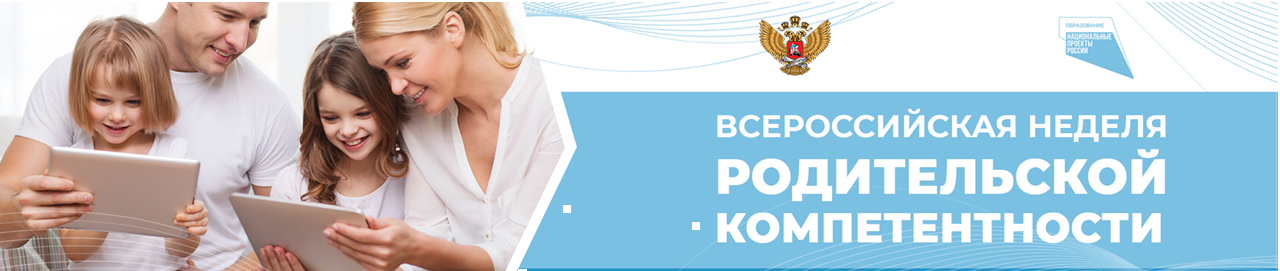 № п/пТематика мероприятияВремя начала мероприятия Название мероприятияФормат мероприятияОрганизаторСсылка на регистрацию на мероприятие или адрес проведения (при очном проведении в помещении организации)16 октября 2023 года16 октября 2023 года16 октября 2023 года16 октября 2023 года16 октября 2023 года16 октября 2023 года16 октября 2023 года1Возрастные и индивидуальные особенности развития ребенка14.30	«Возрастные и индивидуальные особенности речевой и эмоционально волевой сферы ребенка»ВебинаронлайнГосударственное автономное учреждение Владимирской области «Центр психолого-педагогической, медицинской и социальной помощи»,  Гусь-Хрустальный филиалhttps://forms.yandex.ru/u/6513f43ceb6146945ff0076f/ 2Внутрисемейные отношения с ребенком16.00Родительское собрание «Все дело в папе. Роль отца в жизни ребенка»очноГосударственное автономное учреждение Владимирской области «Центр психолого-педагогической, медицинской и социальной помощи», Селивановский филиалВладимирская область, Селивановский район, п.Красная Горбатка, ул.Пролетарская, д.13Профилактика деструктивного и отклоняющегося поведения у детей16.00Тренинг для родителей по профилактике деструктивного и отклоняющего поведения у подростковочноГосударственное автономное учреждение Владимирской области «Центр психолого-педагогической, медицинской и социальной помощи», Вязниковский филиалВладимирская область, г. Вязники,  ул. Чехова, д. 1917 октября 2023 года17 октября 2023 года17 октября 2023 года17 октября 2023 года17 октября 2023 года17 октября 2023 года17 октября 2023 года4Развитие, обучение и воспитание детей с ОВЗ, с инвалидностью8.45тренинг  «Доброта в твоих руках»очно Государственное автономное учреждение Владимирской области «Центр психолого-педагогической, медицинской и социальной помощи», Вязниковский филиалВладимирская область, г.Вязники, ул.Благовещенская, д. 375Развитие, обучение и воспитание детей с ОВЗ, с инвалидностью15.00вебинар «Развитие, обучение и воспитаение детей с ЗПР»онлайнГосударственное автономное учреждение Владимирской области «Центр психолого-педагогической, медицинской и социальной помощи», Александровский филиалhttps://forms.yandex.ru/u/651d029ce010db2e51d3e5ed/ 19 октября 2023 года19 октября 2023 года19 октября 2023 года19 октября 2023 года19 октября 2023 года19 октября 2023 года19 октября 2023 года6Возрастные и индивидуальные особенности развития ребенка16.00«Особенности развития мелкой моторики у детей как залог успешного обучения письму»очноГосударственное автономное учреждение Владимирской области «Центр психолого-педагогической, медицинской и социальной помощи», Селивановский филиалВладимирская область, Селивановскиц район, пос. Красная Горбатка, ул. Пролетарская, д. 17Внутрисемейные отношения с ребенком14.00Семинар-практикум «Психолог-педагогические основы эффективного взаимодействия родителей с приемными детьми»очно Государственное автономное учреждение Владимирской области «Центр психолого-педагогической, медицинской и социальной помощи», Вязниковский филиалВладимирская область, г. Вязники, ул. Советская, д. 168Внутрисемейные отношения с ребенком15.00«Особенности взаимодействия в замещающих семьях (обучение методам бесконфликтного общения)»очноГосударственное автономное учреждение Владимирской области «Центр психолого-педагогической, медицинской и социальной помощи», Кольчугинский филиалВладимирская область, г. Кольчугино, ул. 6-я линия Ленинского поселка, д. 309ИНОЕ16.00«Нейроигры. Играем дома»очноГосударственное автономное учреждение Владимирской области «Центр психолого-педагогической, медицинской и социальной помощи», Муромский филиалВладимирская область, г. Муром, ул. Лакина, д. 69 Б20 октября 2023 года20 октября 2023 года20 октября 2023 года20 октября 2023 года20 октября 2023 года20 октября 2023 года20 октября 2023 года10Развитие, обучение и воспитание детей с ОВЗ, с инвалидностью17.00Родительское собрание «Проблемы обучения и воспитания детей с ОВЗ младшего школьного возраста»очноГосударственное автономное учреждение Владимирской области «Центр психолого-педагогической, медицинской и социальной помощи»Мелеховский филиалВладимирская область, Ковровскипй район, с. Большие Всегодичи, ул. Центральная, д. 61 А11Внутрисемейные отношения с ребенком17.30Родительское собрание «Семейные ценности  метод формирования устойчивых положительных взаимоотношений в семье»очноГосударственное автономное учреждение Владимирской области «Центр психолого-педагогической, медицинской и социальной помощи», Александровский филиал Владимирская область, г. Александров, ул. Чески-Липа, д. 5